ПОСТАНОВЛЕНИЕ« 17 » ноября 2021 г                         № 1093                        пос. ЯблоновскийОб утверждении Порядка осуществленияот имени муниципального образования «Яблоновское городское поселение» полномочий учредителя организации или управления находящимися в муниципальнойсобственности акциями (долями участия вуставном капитале)В соответствии Федерального закона от 6 октября 2003 года № 131-ФЗ «Об общих принципах организации местного самоуправления в Российской Федерации», Федеральным законом "О муниципальной службе"ПОСТАНОВЛЯЮ:1. Утвердить Порядок осуществления от имени муниципального образования «Яблоновское городское поселение» полномочий учредителя организации или управления находящимися в муниципальной собственности акциями (долями участия в уставном капитале).2. Руководителю общего отдела Администрации муниципального образования обеспечить размещение постановления на официальном сайте Администрации муниципального образования «Яблоновское городское поселение» и в средствах массовой информации.3. Контроль за исполнением настоящего постановления возложить на заместителя главы МО «Яблоновское городское поселение».4. Настоящее постановление вступает в силу со дня его подписания.Глава муниципального образования«Яблоновское городское поселение»                                      З.Д. АтажаховПроект внесен:руководитель отдела муниципальной собственности и правового обеспечения                                 Р.А. БерзеговПроект согласован:заместитель главы Администрации муниципального образования «Яблоновское городское поселение»                                       А.А. Ловпачеруководитель финансового отдела                                                Т.А. КатПриложениек постановлению администрациимуниципального образования «Яблоновское городское поселение»от «___» ноября 2021 года N _________Порядок осуществления от имени муниципального образования «Яблоновское городское поселение» полномочий учредителя организации или управления находящимися в муниципальной собственности акциями (долями участия в уставном капитале)1. Общие положенияНастоящий Порядок осуществления от имени муниципального образования «Яблоновское городское поселение» (далее - муниципальное образование) полномочий учредителя организации или управления находящимися в муниципальной собственности акциями (долями участия в уставном капитале) разработан в соответствии с Федеральным законам "Об общих принципах организации местного самоуправления в Российской Федерации", Федеральным законом "О муниципальной службе в Российской Федерации" и определяет порядок назначения, замены муниципальных служащих, а также осуществления возложенных на них полномочий по участию в органах управления коммерческих и некоммерческих организаций, если их учредителем (соучредителем) является муниципальное образование «Яблоновское городское поселение», а также если в их уставном капитале есть акции (доли участия в уставном капитале), находящиеся в муниципальной собственности (далее - организации).2. Порядок назначения и замены муниципальных служащих в органах управления коммерческих и некоммерческих организаций.2.1. Муниципальный служащий в порядке, предусмотренном настоящим Положением, вправе участвовать в органе управления коммерческой и некоммерческой организации, если ее учредителем является муниципальное образование «Яблоновское городское поселение», а также если в ее уставном капитале есть акции (доли), находящиеся в муниципальной собственности.2.2. Участие в органах управления организации в качестве представителя муниципального образования поручается муниципальному служащему главой муниципального образования «Яблоновское городское поселение» (далее - Глава) по представлению заместителя главы администрации «Яблоновское городское поселение», а также по инициативе организации.2.3. Для рассмотрения вопроса о вхождении муниципального служащего в состав органа управления организации на имя Главы представляются следующие документы:1) заявление от организации с просьбой ввести в состав органа управления организации муниципального служащего (в случае, если инициатива исходит от организации);2) служебная записка заместителя главы администрации «Яблоновское городское поселение», с просьбой ввести в состав органа управления организации муниципального служащего.2.4. Решение об участии муниципального служащего в органе управления организации принимается в течение 10 дней с момента поступления документов, указанных в пункте 2.3 настоящего Положения, и оформляется распоряжением Главы муниципального образования «Яблоновское городское поселение» и доверенностью.2.5. Срок исполнения муниципальным служащим полномочий по участию в органах управления организацией устанавливается распоряжением Главы, указанным в пункте 2.4 настоящего Положения.2.6. Полномочия муниципального служащего в органах управления организацией прекращаются в случаях:1) увольнения муниципального служащего;2) принятия решения о выдвижении другой кандидатуры представителя муниципального образования в органах управления организацией со дня принятия соответствующего решения в соответствии с пунктом 2.4 настоящего Положения;3) прекращения права муниципальной собственности на акции или доли в уставном капитале со дня исключения акций (долей в уставном капитале), находящихся в муниципальной собственности, из реестра муниципального имущества;4) ликвидации или реорганизации организации;5) добровольного отказа муниципального служащего от участия в органах управления организацией.2.7. Выдвижение другой кандидатуры муниципального служащего в органы управления организации взамен предшествующей осуществляется в случаях:1) принятия решения Главой муниципального образования «Яблоновское городское поселение» о замене муниципального служащего, представляющего муниципальное образование в органах управления организации;2) неисполнения муниципальным служащим более двух раз своих обязанностей в качестве представителя муниципального образования в органах управления организации;3) возникновения объективных обстоятельств (призыв на военную службу, переход на выборную должность в органы государственной власти и органы местного самоуправления, болезнь, изменение места проживания и т.п.), препятствующих исполнению муниципальным служащим своих обязанностей;4) в других случаях, предусмотренных действующим законодательством Российской Федерации.2.8. Глава муниципального образования «Яблоновское городское поселение» ходатайствует перед органом управления организации о проведении внеочередного собрания акционеров (участников) коммерческой и некоммерческой организации с вопросом о переизбрании данного члена органа управления, представлявшего интересы администрации муниципального образования «Яблоновское городское поселение».3. Порядок осуществления муниципальными служащими возложенных на них полномочий по участию в органах управления коммерческих и некоммерческих организаций.3.1. Муниципальный служащий осуществляет свою деятельность в соответствии с законодательством Российской Федерации, законодательством Республики Адыгея и настоящим Положением в интересах муниципального образования «Яблоновское городское поселение».3.2. Все вопросы, содержащиеся в повестке дня заседания органа управления организации, муниципальный служащий согласовывает с Главой муниципального образования «Яблоновское городское поселение» для определения позиции, касающейся голосования по предлагаемым вопросам.3.3. Муниципальный служащий обязан лично участвовать в органе управления организации в соответствии с нормами действующего законодательства и учредительных документов организации, руководствуясь решениями, принятыми в порядке, установленном пунктом 3.2 настоящего Положения.3.4. Муниципальный служащий, выбранный в орган управления коммерческой и некоммерческой организации, не может получать в данной коммерческой и некоммерческой организации вознаграждение в денежной или иной форме, а также покрывать за счет указанной коммерческой организации и третьих лиц расходы на осуществление своих функций.4. Ответственность муниципальных служащих и контроль за осуществлением ими деятельности в органах управления коммерческих и некоммерческих организаций.4.1. Муниципальный служащий при участии в органах управления коммерческой и некоммерческой организацией несет ответственность в соответствии с действующим законодательством.4.2. Контроль за деятельностью муниципальных служащих - представителей муниципального образования в органах управления коммерческих и некоммерческих организаций осуществляет Глава в пределах своей компетенции, установленной настоящим Положением и действующим законодательством.Руководитель отдела муниципальной собственности и правового обеспечения                                 Р.А. БерзеговРоссийская Федерацияреспублика адыгеяадминистрация муниципального образования «яблоновское городское поселение»385141, Республика Адыгея Тахтамукайский район,пгт. Яблоновский, ул. Гагарина, 41/1,тел. факс (87771) 97801, 97394E-mail: yablonovskiy_ra@mail.ru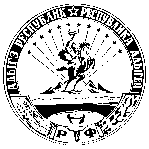 УРЫСЫЕ ФЕДЕРАЦИЕРадыгэ республикмуниципальнэ гъэпсыкiэ зиiэ«ЯБЛОНОВСКЭКЪЭЛЭ ПСЭУПIэм»иадминистрацие385141, Адыгэ РеспубликТэхътэмыкъое район, Яблоновскэ къ/п., Гагариным иур., 41/1,тел./факсыр (87771) 97801, 97394E-mail: yablonovskiy_ra@mail.ru